TBS Study Test Sheet (05/02/2018)***Turn on power strip on the back wall. ***In-person Screening (Reaching Test for average reaction time)Paretic/ side:  L / RReaching set-up measuresMaximum reach ____ cm	80% max reach ____ cmPassive ideal hand path    NDI file name:  	L button ____ R button ____ (Non Paretic)L button ____ R button ____ (Paretic)Unilateral Non Paretic SRT Reaching Test (10 trials x 2 blocks: 80% MAX Reach, reach in closed fist)NDI file names: ________________   E-prime file name: ____________ (SimpleRT_eval)Reach Screening TestUnilateral Paretic  SRT Reaching Test (10 trials x 2 blocks: 80% MAX Reach, reach in closed fist) NDI file names: ________________   E-prime file name: ____________ (SimpleRT_eval)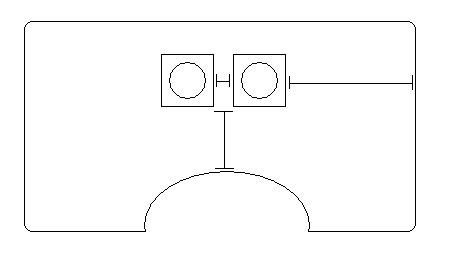 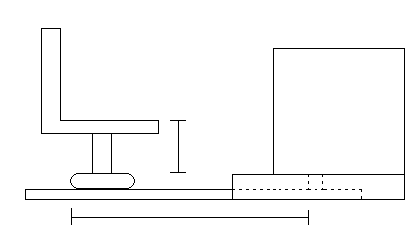 Adverse Events: Y / N (if yes, explain ___________________________________________________________________)Comments:  ______________________________________________________________________________________________________________________________________________________________________________________________________________________________________________________________________________________________________________________________________________________________________________________________TMS Target DeterminationContralesional M1 for both BB/TB & FDI ____(determine target that elicits the largest and most consistent MEPs from the specified muscles, may use muscle activation to determine best site)Ipsilesional M1 for both BB/TB & FDI ____(determine target that elicits the largest and most consistent MEPs from the specified muscles, if no MEPs elicited, then mirror the contralesional side)MEPs from affected FDI – Single-Pulse at Maximum Stimulator Output over hotspot for M1 for FDI x10 > 50 uV = ___/10(determine if MEPs are present at rest) Save File. File Name__________Contralesional PMd ____Point between the middle and posterior 2/3 of superior frontal sulcusIpsilesional PMd ____Point between the middle and posterior 2/3 of superior frontal sulcusContralesional DLPFC ____Anterior 2/3 of superior frontal sulcusContralesional ___ (muscle) RMT = ____% (5/10 trials have > 50 uV)Ipsilesional ___ (muscle) RMT = ____% (5/10 trials have > 50 uV)Spreading test: Contralesional PMd (<= 1/10 trials with MEPs) = ___% RMTSpreading test: Ipsilesional PMd (<= 1/10 trials with MEPs) = ___% RMTRandomization table entry for sites 1, 2, and 3 ______________________________Note: Attach electrodes for both arms for this and subsequent sessions.For healthy subjects, use hemisphere Contralateral to dominant arm as if Contralesional hemisphere, use hemisphere Ipsilateral to dominant arm as if Ipsilesional hemispherePMd is defined as the center of the posterior third of middle frontal gyrus (F2), between the superior and inferior frontal sulci and just anterior to the precentral sulcus and motor hotspot (Adhab et al 2010).Adverse Events: Y / N (if yes, explain ___________________________________________________________________)Comments:  ______________________________________________________________________________________________________________________________________________________________________________________________________________________________________________________________________________________________________Target (#, not specific site) ______ Day 1 – TMS Disruption1) Contralesional ___ (muscle) RMT = ____% (5/10 trials have > 50 uV)    	 ___% RMT= ___ % for DP disruption, ISI = 25 ms2) Contralesional ___ (muscle) AMT = ____% (5/10 trials have > 100 uV)    	 EMG activation ___ to ___ RMS uV3) Passive ideal hand path    NDI file name:L button ____ R button ____ (Paretic)4) Instruct patients: “When one of the target lights comes on, quickly reach out to touch that target and then return to the start position.”5) Unilateral Paretic  CRT Reaching Test with disruption (80% MAX Reach, reach in closed fist)10 blocks of 10; 3 w/o TMS, 6 w/ TMS (150, 200, 250 ms), 1 catch (ChoiceRT_Paired Pulse)Adverse Events: Y / N (if yes, explain ___________________________________________________________________)Comments:  ____________________________________________________________________________________________________________________________________________________________________________________________________________________________________________________________________________________________Target (#, not specific site) ______ Day 2 – Reaching + TBS1) Contralesional ___ (muscle) AMT = ____% (5/10 trials have > 100 uV)     	EMG activation ___ to ___ RMS uV;	___% AMT= ___ % for TBS2) Passive ideal hand path    NDI file name: One button: 80% MAX Reach: ____ (Paretic)Reach Pre-Test3) Unilateral Paretic SRT Reaching Test (10 trials x 3 blocks: reach in closed fist) (SimpleRT_Test)     60% MAX Reach: NDI file names: ________________   E-prime file name: ______________     80% MAX Reach: NDI file names: ________________   E-prime file name: ______________    100% MAX Reach: NDI file names: ________________   E-prime file name: ______________4) Intermittent TBS (10 bursts x 20 trains; 3.3 minutes) ________5) Unilateral Paretic SRT Reaching Practice (10 trials x 20 blocks: reach in closed fist) (SimpleRT_Train)80% MAX Reach: NDI file names (first 2 blocks only): ______________   E-prime file name: ____________6) Break _10 minutes 7) Unilateral Paretic  SRT Reaching Test (10 trials x 2 blocks: reach in closed fist) (SimpleRT_Test)80% MAX Reach: NDI file names: ________________   E-prime file name: ____________Adverse Events: Y / N (if yes, explain ___________________________________________________________________)Comments:  ____________________________________________________________________________________________________________________________________________________________________________________________________________________________________________________________________________________________Target (#, not specific site) ______ Day 3 – Reaching + TMS Disruption1) Contralesional ___ (muscle) RMT = ____% (5/10 trials have > 50 uV)     	___% RMT= ___ % for DP disruption, ISI = 25 ms2) Passive ideal hand path    NDI file name: One button: 60% MAX Reach: ____ (Paretic)One button: 80% MAX Reach: ____ (Paretic)One button: 100% MAX Reach: ____ (Paretic)L button ____ R button ____ (Paretic)Reach 24-Hr Post-Test3) Unilateral Paretic SRT Reaching Test (10 trials x 3 blocks: reach in closed fist)    60% MAX Reach: NDI file names: ______________   E-prime file name: ____________    80% MAX Reach: NDI file names: ______________   E-prime file name: ____________    100% MAX Reach: NDI file names: _____________   E-prime file name: ____________4) Instruct patients: “When one of the target lights comes on, quickly reach out to touch that target and then return to the start position.”Reach + TMS Disruption (Site 1)5) Unilateral Paretic CRT Reaching Test with disruption (80% MAX Reach, reach in closed fist)10 blocks of 10; 3 w/o TMS, 6 w/ TMS (150, 200, 250 ms), 1 catch (ChoiceRT_Paired Pulse)Adverse Events: Y / N (if yes, explain ___________________________________________________________________)Comments:  ____________________________________________________________________________________________________________________________________________________________________________________________________________________________________________________________________________________________Target (#, not specific site) ______ Day 1 – TMS Disruption1) Passive ideal hand path    NDI file name:L button ____ R button ____ (Paretic)Reach “Washout” Test2) Unilateral Paretic  SRT Reaching Test (10 trials x 2 blocks: 80% MAX Reach, reach in closed fist) NDI file names: __________________   E-prime file name: ____________ (SimpleRT_eval)3) Contralesional ___ (muscle) RMT = ____% (5/10 trials have > 50 uV)    	 ___% RMT= ___ % for DP disruption, ISI = 25 ms4) Contralesional ___ (muscle) AMT = ____% (5/10 trials have > 100 uV)    	 EMG activation ___ to ___ RMS uV5) Instruct patients: “When one of the target lights comes on, quickly reach out to touch that target and then return to the start position.”6) Unilateral Paretic CRT Reaching Test with disruption (Site 2) (80% MAX Reach, reach in closed fist)10 blocks of 10; 3 w/o TMS, 6 w/ TMS (150, 200, 250 ms), 1 catch (ChoiceRT_Paired Pulse)Adverse Events: Y / N (if yes, explain ___________________________________________________________________)Comments:  ____________________________________________________________________________________________________________________________________________________________________________________________________________________________________________________________________________________________Target (#, not specific site) ______ Day 2 – Reaching + TBS1) Contralesional ___ (muscle) AMT = ____% (5/10 trials have > 100 uV)     	EMG activation ___ to ___ RMS uV;	___% AMT= ___ % for TBS2) Passive ideal hand path    NDI file name: One button: 80% MAX Reach: ____ (Paretic)Reach Pre-Test3) Unilateral Paretic SRT Reaching Test (10 trials x 3 blocks: reach in closed fist) (SimpleRT_Test)    60% MAX Reach: NDI file names: ______________   E-prime file name: ____________    80% MAX Reach: NDI file names: ______________   E-prime file name: ____________    100% MAX Reach: NDI file names: _____________   E-prime file name: ____________4) Intermittent TBS (10 bursts x 20 trains; 3.3 minutes) ________Reach Practice 5) Unilateral Paretic  SRT Reaching Practice (10 trials x 20 blocks: reach in closed fist) (SimpleRT_Train)     80% MAX Reach: NDI file names (first 2 blocks only): _______________  E-prime file name: ____________6) Break _10 minutes _Reach 10-minutes Post-Test7) Unilateral Paretic  SRT Reaching Test (10 trials x 3 blocks: reach in closed fist) (SimpleRT_Test)       80% MAX Reach: NDI file names: ________________   E-prime file name: ____________Adverse Events: Y / N (if yes, explain ___________________________________________________________________)Comments:  ____________________________________________________________________________________________________________________________________________________________________________________________________________________________________________________________________________________________Target (#, not specific site) ______ Day 3 – Reaching + TMS Disruption1) Contralesional ___ (muscle) RMT = ____% (5/10 trials have > 50 uV)     	___% RMT= ___ % for DP disruption, ISI = 25 ms2) Passive ideal hand path    NDI file name: One button: 60% MAX Reach: ____ (Paretic)One button: 80% MAX Reach: ____ (Paretic)One button: 100% MAX Reach: ____ (Paretic)L button ____ R button ____ (Paretic)3) Unilateral Paretic SRT Reaching Test (10 trials x 3 blocks: reach in closed fist)      60% MAX Reach: NDI file names: ______________   E-prime file name: ____________      80% MAX Reach: NDI file names: ______________ E-prime file name: ____________      100% MAX Reach: NDI file names: _____________   E-prime file name: ____________4) Instruct patients: “When one of the target lights comes on, quickly reach out to touch that target and then return to the start position.”5) Unilateral Paretic  CRT Reaching Test with disruption (80% MAX Reach, reach in closed fist)10 blocks of 10; 3 w/o TMS, 6 w/ TMS (150, 200, 250 ms), 1 catch (ChoiceRT_Paired Pulse)Adverse Events: Y / N (if yes, explain ___________________________________________________________________)Comments:  ________________________________________________________________________________________Target (#, not specific site) ______ Day 1 – TMS Disruption1) Passive ideal hand path    NDI file name:L button ____ R button ____ (Paretic)Reach “Washout” Test2) Unilateral Paretic SRT Reaching Test (10 trials x 2 blocks: 80% MAX Reach, reach in closed fist) NDI file names: __________________   E-prime file name: ____________ (SimpleRT_eval)3) Contralesional ___ (muscle) RMT = ____% (5/10 trials have > 50 uV)    	 ___% RMT= ___ % for DP disruption, ISI = 25 ms4) Contralesional ___ (muscle) AMT = ____% (5/10 trials have > 100 uV)    	 EMG activation ___ to ___ RMS uV 5) Instruct patients: “When one of the target lights comes on, quickly reach out to touch that target and then return to the start position.”6) Unilateral Paretic CRT Reaching Test with disruption (80% MAX Reach, reach in closed fist)10 blocks of 10; 3 w/o TMS, 6 w/ TMS (150, 200, 250 ms), 1 catch (ChoiceRT_Paired Pulse)Adverse Events: Y / N (if yes, explain ___________________________________________________________________)Comments:  ____________________________________________________________________________________________________________________________________________________________________________________________________________________________________________________________________________________________Target (#, not specific site) ______ Day 2 – Reaching + TBS1) Contralesional ___ (muscle) AMT = ____% (5/10 trials have > 100 uV)     	EMG activation ___ to ___ RMS uV;	___% AMT= ___ % for TBS2) Passive ideal hand path    NDI file name: One button: 80% MAX Reach: ____ (Paretic)3) Unilateral Paretic / SRT Reaching Test (10 trials x 3 blocks: reach in closed fist) (SimpleRT_Test)     60% MAX Reach: NDI file names: _______________   E-prime file name: ____________     80% MAX Reach: NDI file names: _______________   E-prime file name: ____________     100% MAX Reach: NDI file names: ______________   E-prime file name: ____________4) Intermittent TBS (10 bursts x 20 trains; 3.3 minutes) ________5) Unilateral Paretic  SRT Reaching Practice (10 trials x 20 blocks: reach in closed fist) (SimpleRT_Train)       80% MAX Reach: NDI file names (first 2 blocks only): ______________   E-prime file name: ____________6) Break _10 minutes__7) Unilateral Paretic  SRT Reaching Test (10 trials x 2 blocks: reach in closed fist) (SimpleRT_Test)       80% MAX Reach: NDI file names: __________________   E-prime file name: ____________Adverse Events: Y / N (if yes, explain ___________________________________________________________________)Comments:  ____________________________________________________________________________________________________________________________________________________________________________________________________________________________________________________________________________________________Target (#, not specific site) ______ Day 3 – Reaching + TMS Disruption1) Contralesional ___ (muscle) RMT = ____% (5/10 trials have > 50 uV)     	___% RMT= ___ % for DP disruption, ISI = 25 ms2) Passive ideal hand path    NDI file name: One button: 60% MAX Reach: _______ (Paretic)One button: 80% MAX Reach: _______ (Paretic)One button: 100% MAX Reach: ______ (Paretic)L button ____ R button ____ (Paretic)3) Unilateral Paretic / SRT Reaching Test (10 trials x 3 blocks: reach in closed fist)    60% MAX Reach: NDI file names: ______________  E-prime file name: ____________    80% MAX Reach: NDI file names: _______________   E-prime file name: ____________   100% MAX Reach: NDI file names: ______________  E-prime file name: ____________4) Instruct patients: “When one of the target lights comes on, quickly reach out to touch that target and then return to the start position.”5) Unilateral Paretic CRT Reaching Test with disruption (80% MAX Reach, reach in closed fist)10 blocks of 10; 3 w/o TMS, 6 w/ TMS (150, 200, 250 ms), 1 catch (ChoiceRT_Paired Pulse)Adverse Events: Y / N (if yes, explain ___________________________________________________________________)Comments:  ____________________________________________________________________________________________________________________________________________________________________________________________________________________________________________________________________________________________E-PrimeNDIBlockRest (Y/N)Circle bad trialsCircle bad trialsCircle bad trialsCircle bad trialsCircle bad trialsCircle bad trialsCircle bad trialsCircle bad trialsCircle bad trialsCircle bad trialsCircle bad trialsCircle bad trials11234567891021112131415161718192032122232425262728293043132333435363738394054142434445464748495065152535455565758596076162636465666768697087172737475767778798098182838485868788899010919293949596979899100E-PrimeNDIBlockRest (Y/N)Circle bad trialsCircle bad trialsCircle bad trialsCircle bad trialsCircle bad trialsCircle bad trialsCircle bad trialsCircle bad trialsCircle bad trialsCircle bad trialsCircle bad trialsCircle bad trials11234567891021112131415161718192032122232425262728293043132333435363738394054142434445464748495065152535455565758596076162636465666768697087172737475767778798098182838485868788899010919293949596979899100E-PrimeNDIBlockRest (Y/N)Circle bad trialsCircle bad trialsCircle bad trialsCircle bad trialsCircle bad trialsCircle bad trialsCircle bad trialsCircle bad trialsCircle bad trialsCircle bad trialsCircle bad trialsCircle bad trials11234567891021112131415161718192032122232425262728293043132333435363738394054142434445464748495065152535455565758596076162636465666768697087172737475767778798098182838485868788899010919293949596979899100E-PrimeNDIBlockRest (Y/N)Circle bad trialsCircle bad trialsCircle bad trialsCircle bad trialsCircle bad trialsCircle bad trialsCircle bad trialsCircle bad trialsCircle bad trialsCircle bad trialsCircle bad trialsCircle bad trials11234567891021112131415161718192032122232425262728293043132333435363738394054142434445464748495065152535455565758596076162636465666768697087172737475767778798098182838485868788899010919293949596979899100E-PrimeNDIBlockRest (Y/N)Circle bad trialsCircle bad trialsCircle bad trialsCircle bad trialsCircle bad trialsCircle bad trialsCircle bad trialsCircle bad trialsCircle bad trialsCircle bad trialsCircle bad trialsCircle bad trials11234567891021112131415161718192032122232425262728293043132333435363738394054142434445464748495065152535455565758596076162636465666768697087172737475767778798098182838485868788899010919293949596979899100E-PrimeNDIBlockRest (Y/N)Circle bad trialsCircle bad trialsCircle bad trialsCircle bad trialsCircle bad trialsCircle bad trialsCircle bad trialsCircle bad trialsCircle bad trialsCircle bad trialsCircle bad trialsCircle bad trials11234567891021112131415161718192032122232425262728293043132333435363738394054142434445464748495065152535455565758596076162636465666768697087172737475767778798098182838485868788899010919293949596979899100